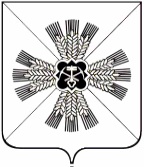 КЕМЕРОВСКАЯ ОБЛАСТЬАДМИНИСТРАЦИЯ ПРОМЫШЛЕННОВСКОГО МУНИЦИПАЛЬНОГО РАЙОНАПОСТАНОВЛЕНИЕот «29» октября 2018 № 1236-Ппгт. ПромышленнаяО внесении изменений в постановление администрации Промышленновского муниципального района от 09.11.2017 № 1268-П «Об утверждении муниципальной программы «Повышение инвестиционной привлекательности Промышленновского района» на    2018-2020 годы»  В соответствии с постановлением администрации Промышленновского муниципального района от 29.07.2016 № 684-П «Об утверждении порядка разработки, реализации и оценки эффективности муниципальных программ, реализуемых за счет средств районного бюджета», в целях реализации полномочий администрации Промышленновского муниципального района:Внести в постановление администрации Промышленновского муниципального района от 09.11.2017 № 1268-П «Об утверждении муниципальной программы «Повышение инвестиционной привлекательности  Промышленновского района»  на    2018-2020 годы» (далее - постановление) следующие изменения:1.1. В заголовке и пункте 1 постановления цифры «2018-2020» заменить цифрами «2018-2021».Внести в муниципальную программу «Повышение инвестиционной привлекательности  Промышленновского района» на 2018 - 2020 годы (далее – Программа) следующие изменения:2.1. В заголовке Программы цифры «2018-2020» заменить цифрами «2018-2021»;  2.2. Паспорт Программы изложить в  редакции согласно приложению    № 1 к настоящему постановлению;  2.3. Разделы 3-5  Программы изложить в редакции согласно приложению № 2 к настоящему постановлению.  3. Настоящее постановление подлежит обнародованию на официальном сайте администрации Промышленновского муниципального района в сети Интернет.  4. Контроль  за  исполнением  настоящего  постановления  возложить на  заместителя  главы  Промышленновского муниципального района              О.А. Игину.        5. Настоящее постановление вступает в силу со дня подписания.         Положения паспорта муниципальной программы, раздела 4 текстовой части муниципальной программы в части ресурсного обеспечения на               2018-2021 годы, раздела 5 текстовой части муниципальной программы в части плановых значений целевого показателя (индикатора) на                     2018-2021 годы (в редакции настоящего постановления) применяются к правоотношениям, возникающим при составлении и исполнении бюджета района, начиная с бюджета на 2019 год и плановый период 2020 и                       2021 годов.постановление от  «29» октября 2018  № 1236-П                                                                                    страница  Приложение № 1к постановлениюадминистрации Промышленновскогомуниципального районаот 29.10.2018 № 1236-ППаспорт муниципальной программы«Повышение инвестиционной привлекательности  Промышленновского района» на 2018 - 2021 годы                       Заместитель главыПромышленновского муниципального района                              О.А. Игина   Приложение № 2к постановлениюадминистрации Промышленновскогомуниципального районаот_______________ № ________3. Перечень основных мероприятий программы4. Ресурсное обеспечение реализации муниципальной программы «Повышение инвестиционной привлекательности Промышленновского района» на 2018 - 2021 годы       1. Ресурсное обеспечение реализации муниципальной программы «Повышение инвестиционной привлекательности Промышленновского района» на 2018 - 2021 годы осуществляется за счет средств районного бюджета.2. Объемы бюджетных ассигнований из районного бюджета на реализацию муниципальных  программ утверждаются решением Совета народных депутатов Промышленновского муниципального района о районном бюджете на очередной финансовый год и плановый период. 5. Сведения о планируемых значениях целевых показателей (индикаторов)муниципальной  программы «Повышение инвестиционной привлекательности Промышленновского района» на 2018 - 2021 годыМетодика оценки эффективности муниципальной программыСтепень достижения целей (решения задач) муниципальной программы (Сд) определяется по формуле:Сд = Зф / Зп x 100%,где:Зф - фактическое значение индикатора (показателя) муниципальной программы;Зп - плановое значение индикатора (показателя) муниципальной программы (для индикаторов (показателей), желаемой тенденцией развития которых является рост значений).Уровень финансирования реализации основных мероприятий муниципальной программы (Уф) определяется по формуле:Уф = Фф / Фп x 100%,где:Фф - фактический объем финансовых ресурсов, направленный на реализацию мероприятий муниципальной программы;Фп - плановый объем финансовых ресурсов на соответствующий отчетный период.Муниципальная программа считается реализуемой с высоким уровнем эффективности в следующих случаях:значения 95 процентов и более показателей муниципальной программы и ее подпрограмм входят в установленный интервал значений для отнесения муниципальной программы к высокому уровню эффективности;не менее 95 процентов мероприятий, запланированных на отчетный год, выполнены в полном объеме.Муниципальная программа считается реализуемой с удовлетворительным уровнем эффективности в следующих случаях:значения 80 процентов и более показателей муниципальной программы и ее подпрограмм входят в установленный интервал значений для отнесения муниципальной программы к высокому уровню эффективности;не менее 80 процентов мероприятий, запланированных на отчетный год, выполнены в полном объеме.Если реализация муниципальной программы не отвечает указанным критериям, уровень эффективности ее реализации признается неудовлетворительным.  ГлаваПромышленновского муниципального района Д.П. Ильин Д.П. ИльинНаименование муниципальной программыМуниципальная  программа «Повышение инвестиционной привлекательности  Промышленновского района» на 2018 – 2021  годыДиректор муниципальной программыЗаместитель главы Промышленновского муниципального района Ответственный исполнитель (координатор)  муниципальной программыСектор экономического развития  администрации Промышленновского муниципального районаИсполнители муниципальной программыАдминистрация Промышленновского муниципального района, Управление сельского хозяйства администрации Промышленновского муниципального района; Управление  по жизнеобеспечению и строительству администрации Промышленновского  муниципального районаЦели муниципальной программыСоздание механизмов, обеспечивающих повышение инвестиционной привлекательности  Промышленновского  района для привлечения инвестиций в эффективные и конкурентоспособные производства и виды деятельности, способные обеспечить создание собственного инвестиционного потенциала Промышленновского муниципального района, а также проведение организационных мероприятий, способствующих привлечению внимания инвесторов к Промышленновскому районуЗадачи муниципальной программыСовершенствование нормативно-правового, организационного и инфраструктурного обеспечения инвестиционной и производственной деятельности в Промышленновском районе; Создание благоприятного инвестиционного имиджа Промышленновского  района;Обеспечение участия предприятий и организаций Промышленновского  района в федеральных, региональных программах, в других  механизмах привлечения инвестиционных ресурсов для реализации приоритетных проектов и их эффективного использования, повышения инвестиционного потенциала и снижения инвестиционных рисков; Повышение эффективности деятельности органов местного самоуправления Промышленновского муниципального района в сфере поддержки инвестиционной и производственной деятельности; Проведение информационно-аналитического мониторинга состояния инвестиционной и производственной деятельности в Промышленновском районе и на этой основе разработка мер дальнейшего ее развития; Содействие субъектам инвестиционной и производственной деятельности Промышленновского  района в разработке и освоении выпуска новых видов продукции, в разработке проектной документации инвестиционных предложений, отвечающих приоритетным направлениям инвестиционной политики Промышленновского района; Обеспечение эффективного взаимодействия муниципальных органов управления с участниками инвестиционной деятельности; Повышение уровня информационного обеспечения субъектов инвестиционной и производственной деятельности.Срок реализации муниципальной программы2018 – 2021  годыОбъемы и источники финансирования муниципальной программы  в целом и с разбивкой по годам ее реализацииВсего средств – 40,0 тыс. рублей,в том числе по годам реализации:2018 год – 10,0 тыс. рублей;2019 год – 10,0 тыс. рублей;2020 год – 10,0 тыс. рублей;2021 год – 10,0 тыс. рублей,из них:районный бюджет – 40,0 тыс. рублей,в том числе по годам реализации:2018 год – 10,0 тыс. рублей;2019 год – 10,0 тыс. рублей;2020 год – 10,0 тыс. рублей;2021 год – 10,0 тыс. рублей.Всего средств – 40,0 тыс. рублей,в том числе по годам реализации:2018 год – 10,0 тыс. рублей;2019 год – 10,0 тыс. рублей;2020 год – 10,0 тыс. рублей;2021 год – 10,0 тыс. рублей,из них:районный бюджет – 40,0 тыс. рублей,в том числе по годам реализации:2018 год – 10,0 тыс. рублей;2019 год – 10,0 тыс. рублей;2020 год – 10,0 тыс. рублей;2021 год – 10,0 тыс. рублей.Ожидаемые конечные результаты реализации муниципальной программыУвеличение объема инвестиций в основной капитал; Реализация инвестиционных проектов по приоритетным направлениям развития Промышленновского  района; Формирование нормативной правовой базы, регулирующей инвестиционную деятельность на территории Промышленновского  района; Формирование положительного инвестиционного имиджа Промышленновского  муниципального района; Создание базы данных инвестиционных площадок и инвестиционных проектов.N п/пНаименование основного мероприятияКраткое описание основного мероприятияНаименование целевого показателя (индикатора)Порядок определения (формула)1234     5Муниципальная  программа «Повышение инвестиционной привлекательности  Промышленновского района» на 2018 - 2021 годыМуниципальная  программа «Повышение инвестиционной привлекательности  Промышленновского района» на 2018 - 2021 годыМуниципальная  программа «Повышение инвестиционной привлекательности  Промышленновского района» на 2018 - 2021 годыМуниципальная  программа «Повышение инвестиционной привлекательности  Промышленновского района» на 2018 - 2021 годыМуниципальная  программа «Повышение инвестиционной привлекательности  Промышленновского района» на 2018 - 2021 годы1.Цель Создание механизмов, обеспечивающих повышение инвестиционной привлекательности Промышленновского  района для привлечения инвестиций в эффективные и конкурентоспособные производства и виды деятельности, способные обеспечить создание собственного инвестиционного потенциала Промышленновского района, а также проведение организационных мероприятий, способствующих привлечению внимания инвесторов к Промышленновскому районуЦель Создание механизмов, обеспечивающих повышение инвестиционной привлекательности Промышленновского  района для привлечения инвестиций в эффективные и конкурентоспособные производства и виды деятельности, способные обеспечить создание собственного инвестиционного потенциала Промышленновского района, а также проведение организационных мероприятий, способствующих привлечению внимания инвесторов к Промышленновскому районуЦель Создание механизмов, обеспечивающих повышение инвестиционной привлекательности Промышленновского  района для привлечения инвестиций в эффективные и конкурентоспособные производства и виды деятельности, способные обеспечить создание собственного инвестиционного потенциала Промышленновского района, а также проведение организационных мероприятий, способствующих привлечению внимания инвесторов к Промышленновскому районуЦель Создание механизмов, обеспечивающих повышение инвестиционной привлекательности Промышленновского  района для привлечения инвестиций в эффективные и конкурентоспособные производства и виды деятельности, способные обеспечить создание собственного инвестиционного потенциала Промышленновского района, а также проведение организационных мероприятий, способствующих привлечению внимания инвесторов к Промышленновскому району1.Задача: Формирование основных принципов инвестиционной политики, механизмов взаимодействия и организационной схемы управления инвестиционным процессомЗадача: Формирование основных принципов инвестиционной политики, механизмов взаимодействия и организационной схемы управления инвестиционным процессомЗадача: Формирование основных принципов инвестиционной политики, механизмов взаимодействия и организационной схемы управления инвестиционным процессомЗадача: Формирование основных принципов инвестиционной политики, механизмов взаимодействия и организационной схемы управления инвестиционным процессом1.1.Организация мониторинга  состояния инвестиционной и производственной деятельности в районе Проведение информационно-аналитического мониторинга состояния инвестиционной  и производственной деятельности в Промышленновском районе и разработка на его основе мер дальнейшего ее развитияКоличествопроведенныхмониторингов2 раза в год по итогам полугодий123451.2.Разработка нормативно- правовых актов, направленных на повышение инвестиционной привлекательности Промышленновского муниципального районаРазработка нормативно-правовой базы для установления льгот по налогам и сборам, по аренде имущества, находящегося в муниципальной собственности Промышленновского муниципального  района и необходимого для реализации инвестиционных проектовПо мере возникновения необходимости для реализациисоциально-значимых проектов 1.3.Организация работы Совета по инвестиционной деятельности при главе Промышленновского муниципального района.Содействие  развитию  и поддержке инвестиционной и инновационной деятельности в Промышленновском районе.Количество проведенных заседаний1 раз в полугодие1.4.Содействие инвесторам в решении вопросов, связанных с реализацией инвестиционных проектов на территории Промышленновского района Организация работы инвестиционного уполномоченного по оказанию содействия хозяйствующим субъектам в реализации инвестиционных проектов.Проведение приема хозяйствующих субъектов1 раз в неделю2.Задача:Формирование благоприятного инвестиционного имиджа Промышленновского  районаЗадача:Формирование благоприятного инвестиционного имиджа Промышленновского  районаЗадача:Формирование благоприятного инвестиционного имиджа Промышленновского  районаЗадача:Формирование благоприятного инвестиционного имиджа Промышленновского  района123452.1.Участие предприятий и организаций Промышленновского  района в работе тематических региональных выставок, ярмарок, «круглых столов»Содействие предприятиям и организациям Промышленновского  района в работе тематических региональных выставок, ярмарок, «круглых столов»Количество участников выставок, ярмарок.Не менее 8 участников2.2.Привлечение инвесторов района к участию в конкурсе «Лучший инвестор года в Кемеровской области».Оказание консультативного и организационного содействия инвесторам района в участии в конкурсе «Лучший инвестор года в Кемеровской области».2.3.Привлечение инвесторов к решению вопросов в социальной сфере путем заключения соглашений о социально-экономическом сотрудничествеЗаключение с предприятиями  и организациями соглашений о социально-экономическом сотрудничестве.Количество заключенных соглашений.Не менее 300 соглашений.2.4.Издание рекламно-информационных материалов об инвестиционном потенциале Промышленновского  районаИздание рекламно-информационных материалов об инвестиционном потенциале Промышленновского  районаКоличество информационных материалов.13.Задача:Информационное обеспечение инвестиционной деятельности.Задача:Информационное обеспечение инвестиционной деятельности.Задача:Информационное обеспечение инвестиционной деятельности.Задача:Информационное обеспечение инвестиционной деятельности.123453.1.Обновление инвестиционного паспорта Промышленновского района. Актуализация инвестиционного паспорта района.Количество обновлений.1 раз в год3.2.Формирование и ведение реестра производственных площадок, земельных участков с целью размещения на них объектов инвестиционной деятельности.Инвентаризация и учет  производственных площадок, земельных участков для включения в реестр.Число земельных участков для включения в реестр.Не менее 3-х участков3.3.Размещение в средствах массовой информации, на сайте Промышленновского муниципального района   информации по направлению «Инвестиционная привлекательность»Формирование информации об инвестиционной привлекательности Промышленновского района для размещения в средствах массовой информации и на сайте Промышленновского муниципального района.   Количество размещенных материалов.Не менее четырехN п/пНаименование муниципальной программы, подпрограммы, основного мероприятия, мероприятияИсточник финансированияОбъем финансовых ресурсов, тыс. рублейОбъем финансовых ресурсов, тыс. рублейОбъем финансовых ресурсов, тыс. рублейОбъем финансовых ресурсов, тыс. рублейN п/пНаименование муниципальной программы, подпрограммы, основного мероприятия, мероприятияИсточник финансирования2018 год2019 год2020 год2021 год1234567Муниципальная программа «Повышение инвестиционной привлекательности  Промышленновского   района» на 2018-2020 годыВсего10,010,010,010,0Муниципальная программа «Повышение инвестиционной привлекательности  Промышленновского   района» на 2018-2020 годырайонный бюджет10,010,010,010,01.Издание рекламно-информационных материалов об инвестиционном потенциале Промышленновского  районаВсего10,010,010,010,01.Издание рекламно-информационных материалов об инвестиционном потенциале Промышленновского  районарайонный бюджет10,010,010,010,0N п/пНаименование муниципальной программы, подпрограммы, основного мероприятия, мероприятияНаименование целевого показателя (индикатора)Единица измеренияПлановое значение целевого показателя (индикатора)Плановое значение целевого показателя (индикатора)Плановое значение целевого показателя (индикатора)Плановое значение целевого показателя (индикатора)N п/пНаименование муниципальной программы, подпрограммы, основного мероприятия, мероприятияНаименование целевого показателя (индикатора)Единица измерения2018 год2019 год2020 год2021 год12345678Муниципальная программа «Повышение инвестиционной привлекательности  Промышленновского   района» на 2018-2021 годыОбъем инвестиций в основной капитал за счет всех источников финансирования%  к предыдущему году в  сопоставимых ценах100,5103,0103,2105,0в том числе на душу населенияОбъем инвестиций в основной капитал за счет всех источников финансированиятыс. руб.36400396004250046500Заместитель главыПромышленновского муниципального района  О.А. Игина